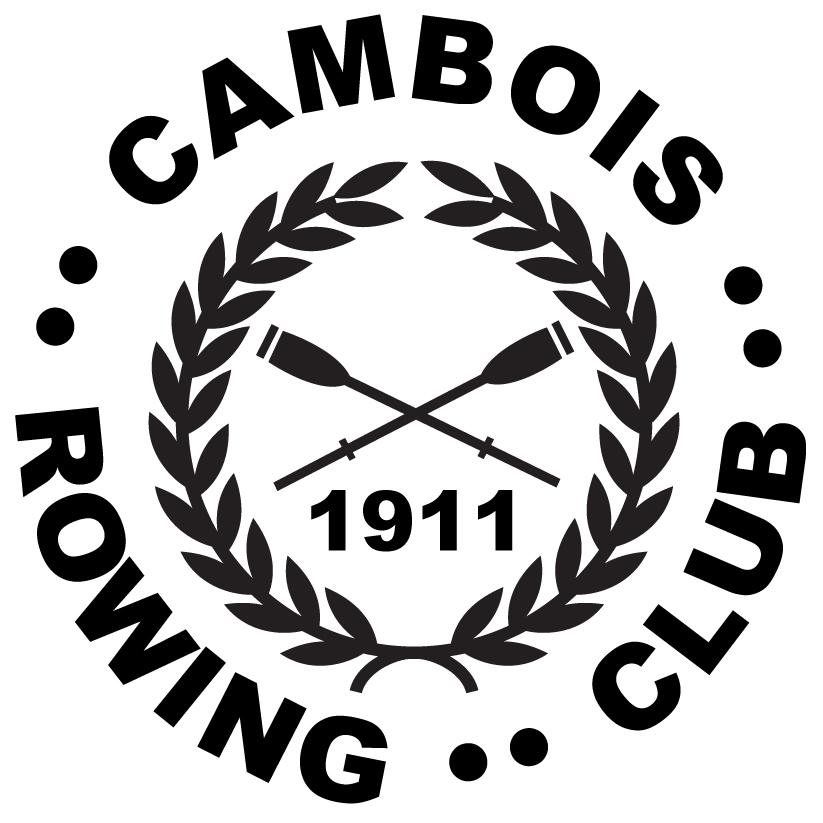 Cambois RC Small Boats HeadSaturday 23 October 20212500m*The Cambois SBH will start at 14.30Race to be held under British Rowing Rules of racing.COVID secure procedures MUST be adhered to by all.Events:Entries and fees:All entries and fee payments to be made via BROE2 by 3pm on Sunday 17th October though may be suspended earlier if the maximum entry levels are reached in advance of this date. Substitutions should be made on BROE2 by noon on Friday 22nd October. Any further substitutions must be reported on the day to race control. Please state on the entry form if you are not prepared to compete in a higher age group if the one you have entered is not being raced. In the case of Masters categories where there are insufficient entries, the category may be combined with others according to the British Rowing handicap system. Senior and Masters events - £10 per seatJunior events - £8 per seatPrizes:Prizes will be awarded in events which have a minimum of three crews racing. The organiser’s reserve the right to amalgamate any categories they see fit to provide competition and to award prizes. Crews may be banded based on ranking points depending on the number of entries.Limit on crew numbers: For safety reasons the maximum number of boats that we will accept is 100. Once this number has been reached then entries will be suspended. Event cancellation:If the weather conditions on the day mean that the race cannot be run safely the race committee reserve the right to cancel the event. This is also the case if the weather forecast in the days prior to the race suggests that it would be unsafe for it to go ahead. In the event of the event cancellation, a pro-rata refund will be made once unavoidable costs are covered.Numbers:All boats must have a slot for taking plastic numbers on the bow. Bow race numbers and paper numbers will be issued, one of each per boat.Boating and race schedule:To ensure a smooth-running event, it is imperative that crews stick to the published boating and start times. Detailed boating schedules will be published during the week before the race and must be adhered to. All event documents will be posted on the website www.camboisrowing.clubEnquiries should be made to Helen Carr at helen_elizabethc@yahoo.co.uk*distance is a guideline and subject to change on the day depending on conditionsSeniorOpen1x, 2x, 2-, 4-, 4+, 4x-, 4x+Junior 14, 15, 16, 17, 181x, 2x, 2-, 4-, 4+, 4x-, 4x+Open and Women’s Masters1x, 2x, 2-, 4-, 4+, 4x-, 4x+Senior Women1x, 2x, 2-, 4-, 4+, 4x-, 4x+Open Mixed and Masters Mixed2x, 2-, 4x-, 4x+, 4+, 4-